


ДЕПАРТАМЕНТ ТАРИФНОГО РЕГУЛИРОВАНИЯ И
ГОСУДАРСТВЕННОГО ЗАКАЗА
ТОМСКОЙ ОБЛАСТИ

ПРИКАЗ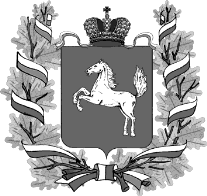 город Томск

О тарифах на тепловую энергию для потребителей системы централизованного теплоснабжения города Томска на 2013 год В соответствии с Федеральным законом от 27.07.2010 № 190-ФЗ «О теплоснабжении», постановлением Правительства Российской Федерации от 26.02.2004 № 109 «О ценообразовании в отношении электрической и тепловой энергии в Российской Федерации», Положением о Департаменте тарифного регулирования и государственного заказа Томской области, утвержденным постановлением Губернатора Томской области от 24.02.2010 № 9 и решением Правления Департамента тарифного регулирования и государственного заказа Томской области по вопросу государственного регулирования тарифов на тепловую энергию для потребителей системы централизованного теплоснабжения города Томска на 2013 год от 23.11.2012 №42/9ПРИКАЗЫВАЮ:Установить тарифы для потребителей централизованной системы теплоснабжения города Томска на тепловую энергию, поставляемую производителями тепловой энергии и теплоснабжающими организациями, в том числе через тепловые сети других теплосетевых и теплоснабжающих организаций (кроме теплосетевых и теплоснабжающих организаций, для которых тарифы установлены иными приказами Департамента тарифного регулирования и государственного заказа Томской области), на 2013 год с учетом календарной разбивки, согласно приложениям 1, 2. Тарифы, установленные в пункте 1 настоящего приказа, действуют с 01 января 2013 года по 31 декабря 2013 года.Начальник департамента А.А. Федотов Приложение 1 к приказу
Департамента тарифного регулирования
и государственного заказа
Томской области
от 23.11.2012 №–42/484Тарифы на тепловую энергию для потребителей системы централизованного теплоснабжения города Томска на 2013 год с 01.01.2013 г. по 30.06.2013 г. Приложение 2 к приказу
Департамента тарифного регулирования
и государственного заказа
Томской области
от 23.11.2012 №–42/484Тарифы на тепловую энергию для потребителей системы централизованного теплоснабжения города Томска на 2013 год с 01.07.2013 г. по 31.12.2013 г. 23.11.2012№–42/484 № п/пТариф на тепловую энергиюТариф на тепловую энергиюТариф на тепловую энергиюТариф на тепловую энергиюТариф на тепловую энергиюТариф на тепловую энергию№ п/пгорячая водаотборный пар давлениемотборный пар давлениемотборный пар давлениемотборный пар давлениемострый и редуцирован-ный пар№ п/пгорячая водаот 1,2 до 2,5 кг/см2от 2,5 до 7,0 кг/см2от 7,0 до 13,0 кг/см2свыше 13,0 кг/см2острый и редуцирован-ный пар1.Потребители, оплачивающие производство и передачу тепловой энергии (без учета НДС)Потребители, оплачивающие производство и передачу тепловой энергии (без учета НДС)Потребители, оплачивающие производство и передачу тепловой энергии (без учета НДС)Потребители, оплачивающие производство и передачу тепловой энергии (без учета НДС)Потребители, оплачивающие производство и передачу тепловой энергии (без учета НДС)Потребители, оплачивающие производство и передачу тепловой энергии (без учета НДС)Потребители, оплачивающие производство и передачу тепловой энергии (без учета НДС)одноставочный, руб./Гкал935,60-----двухставочныйза энергию, руб./Гкал------за мощность, тыс. руб. в месяц /Гкал/ч------Население (с учетом НДС)Население (с учетом НДС)Население (с учетом НДС)Население (с учетом НДС)Население (с учетом НДС)Население (с учетом НДС)Население (с учетом НДС)одноставочный, руб./Гкал1 104,01-----двухставочныйза энергию, руб./Гкал------за мощность, тыс. руб. в месяц /Гкал/ч------2.Потребители, оплачивающие производство тепловой энергии (получающие тепловую энергию на коллекторах производителей) (без учета НДС)Потребители, оплачивающие производство тепловой энергии (получающие тепловую энергию на коллекторах производителей) (без учета НДС)Потребители, оплачивающие производство тепловой энергии (получающие тепловую энергию на коллекторах производителей) (без учета НДС)Потребители, оплачивающие производство тепловой энергии (получающие тепловую энергию на коллекторах производителей) (без учета НДС)Потребители, оплачивающие производство тепловой энергии (получающие тепловую энергию на коллекторах производителей) (без учета НДС)Потребители, оплачивающие производство тепловой энергии (получающие тепловую энергию на коллекторах производителей) (без учета НДС)Потребители, оплачивающие производство тепловой энергии (получающие тепловую энергию на коллекторах производителей) (без учета НДС)одноставочный, руб./Гкал---528,38--двухставочный-----за энергию, руб./Гкал------за мощность, тыс. руб. в месяц /Гкал/ч------Население (с учетом НДС)Население (с учетом НДС)Население (с учетом НДС)Население (с учетом НДС)Население (с учетом НДС)Население (с учетом НДС)Население (с учетом НДС)одноставочный, руб./Гкал------двухставочныйза энергию, руб./Гкал------за мощность, тыс. руб. в месяц /Гкал/ч------№ п/пТариф на тепловую энергиюТариф на тепловую энергиюТариф на тепловую энергиюТариф на тепловую энергиюТариф на тепловую энергиюТариф на тепловую энергию№ п/пгорячая водаотборный пар давлениемотборный пар давлениемотборный пар давлениемотборный пар давлениемострый и редуцирован-ный пар№ п/пгорячая водаот 1,2 до 2,5 кг/см2от 2,5 до 7,0 кг/см2от 7,0 до 13,0 кг/см2свыше 13,0 кг/см2острый и редуцирован-ный пар1.Потребители, оплачивающие производство и передачу тепловой энергии (без учета НДС)Потребители, оплачивающие производство и передачу тепловой энергии (без учета НДС)Потребители, оплачивающие производство и передачу тепловой энергии (без учета НДС)Потребители, оплачивающие производство и передачу тепловой энергии (без учета НДС)Потребители, оплачивающие производство и передачу тепловой энергии (без учета НДС)Потребители, оплачивающие производство и передачу тепловой энергии (без учета НДС)Потребители, оплачивающие производство и передачу тепловой энергии (без учета НДС)одноставочный, руб./Гкал1 027,47-----двухставочныйза энергию, руб./Гкал------за мощность, тыс. руб. в месяц /Гкал/ч------Население (с учетом НДС)Население (с учетом НДС)Население (с учетом НДС)Население (с учетом НДС)Население (с учетом НДС)Население (с учетом НДС)Население (с учетом НДС)одноставочный, руб./Гкал1 212,41-----двухставочныйза энергию, руб./Гкал------за мощность, тыс. руб. в месяц /Гкал/ч------2.Потребители, оплачивающие производство тепловой энергии (получающие тепловую энергию на коллекторах производителей) (без учета НДС)Потребители, оплачивающие производство тепловой энергии (получающие тепловую энергию на коллекторах производителей) (без учета НДС)Потребители, оплачивающие производство тепловой энергии (получающие тепловую энергию на коллекторах производителей) (без учета НДС)Потребители, оплачивающие производство тепловой энергии (получающие тепловую энергию на коллекторах производителей) (без учета НДС)Потребители, оплачивающие производство тепловой энергии (получающие тепловую энергию на коллекторах производителей) (без учета НДС)Потребители, оплачивающие производство тепловой энергии (получающие тепловую энергию на коллекторах производителей) (без учета НДС)Потребители, оплачивающие производство тепловой энергии (получающие тепловую энергию на коллекторах производителей) (без учета НДС)одноставочный, руб./Гкал---580,27--двухставочный-----за энергию, руб./Гкал------за мощность, тыс. руб. в месяц /Гкал/ч------Население (с учетом НДС)Население (с учетом НДС)Население (с учетом НДС)Население (с учетом НДС)Население (с учетом НДС)Население (с учетом НДС)Население (с учетом НДС)одноставочный, руб./Гкал------двухставочныйза энергию, руб./Гкал------за мощность, тыс. руб. в месяц /Гкал/ч------